Об утверждении Порядка  осуществленияуправлением финансов Липецкой областиконтроля за соблюдением Федерального законаот 05 апреля 2013 года  № 44-ФЗ «О контрактной системев сфере закупок товаров, работ, услуг для обеспечениягосударственных и муниципальных нужд» в отношениизакупок товаров, работ, услуг для обеспечениягосударственных нужд Липецкой области В соответствии с пунктом 11 статьи 99 Федерального закона от 05 апреля 2013 года  № 44-ФЗ «О контрактной системе в сфере закупок товаров, работ, услуг для обеспечения государственных и муниципальных нужд» администрация Липецкой области постановляет:Утвердить Порядок осуществления управлением финансов Липецкой области контроля за соблюдением Федерального закона от 05 апреля 2013 года  № 44-ФЗ «О контрактной системе в сфере закупок товаров, работ, услуг для обеспечения государственных и муниципальных нужд» в отношении закупок товаров, работ, услуг для обеспечения государственных нужд Липецкой области согласно приложению.Временно исполняющийобязанности главы администрацииЛипецкой области                                                                         И.Г. АртамоновРассылка:Управление финансов  Липецкой областиИсполнительные органы государственной власти  областиВносит:Заместитель главы администрации Липецкой области - начальник управленияфинансов области Дата:                                                                                          В.М. ЩеглеватыхСогласовано:Первый заместитель главы администрации   Липецкой области	          Ю.Н. БожкоДата:Правовое управление администрации области	          Г.А. ПивоварДата: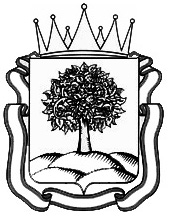 ПОСТАНОВЛЕНИЕАДМИНИСТРАЦИИ ЛИПЕЦКОЙ ОБЛАСТИПОСТАНОВЛЕНИЕАДМИНИСТРАЦИИ ЛИПЕЦКОЙ ОБЛАСТИПОСТАНОВЛЕНИЕАДМИНИСТРАЦИИ ЛИПЕЦКОЙ ОБЛАСТИПОСТАНОВЛЕНИЕАДМИНИСТРАЦИИ ЛИПЕЦКОЙ ОБЛАСТИ18  октября  2018 года18  октября  2018 годаг. Липецк№ 541